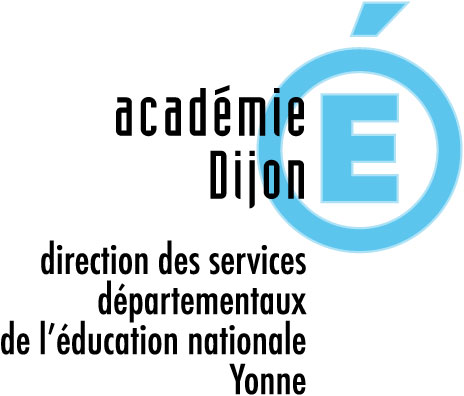 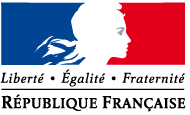 DEMANDE D’AUTORISATION POUR LA PARTICIPATION D’UN INTERVENANT EXTERIEUR  Fournir une copie RECTO / VERSO de la carte professionnelle en cours de validité délivrée par le Préfet équivaut à l’agrémentDates, horaires et déplacementSi l’intervenant n’est pas agréé, une demande devra être formulée en utilisant les formulaires de convention et d’agrément disponible sur le site dsden89.ac-dijon.frCirconscriptionCirconscriptionCirconscriptionCirconscriptionCirconscriptionCirconscriptionCirconscriptionCirconscription ASH AUX 1 AUX 2 AUX 3 JCY AVALLON SENS 1 SENS 2Coordonnées de l’école (tampon)Intitulé du projet : ………………………………………………………………………………………………………………………Domaine(s) :   EPS    Arts visuels    Education musicale    Sciences    Autre : ……………………………….Intitulé du projet : ………………………………………………………………………………………………………………………Domaine(s) :   EPS    Arts visuels    Education musicale    Sciences    Autre : ……………………………….Intitulé du projet : ………………………………………………………………………………………………………………………Domaine(s) :   EPS    Arts visuels    Education musicale    Sciences    Autre : ……………………………….Intitulé du projet : ………………………………………………………………………………………………………………………Domaine(s) :   EPS    Arts visuels    Education musicale    Sciences    Autre : ……………………………….Intitulé du projet : ………………………………………………………………………………………………………………………Domaine(s) :   EPS    Arts visuels    Education musicale    Sciences    Autre : ……………………………….INTERVENANTSINTERVENANTSINTERVENANTSINTERVENANTSINTERVENANTSNOMPrénomQualification/ DiplômeN° de carte professionnelle(intervention EPS)Date d’expiration de la carteClasse(s)Effectifs Enseignant(s)Signature(s)Début de l’actionFin de l’actionNombre de séancesJours de la séanceHoraires des séancesLieu de l’action
Si activité hors école préciser mode de déplacement et horairesAutorisation d’intervention du directeurJe soussigné(e) ……………………………………………………………………………..…………………….. , directeur(trice), de l’école mentionnée ci-dessus, autorise la(les) personne(s) désignée(s) ci-dessus à participer aux activités du projet pédagogique, et atteste avoir vérifié qu’elle(s) est (sont) couverte(s) par une assurance en responsabilité civile et individuelle accidents. Par ailleurs pour les interventions relevant de l’EPS, j’atteste avoir vérifié la détention d’une carte professionnelle en cours de validité.Date et signatureVISA de l’inspecteur de circonscriptionDate et signature